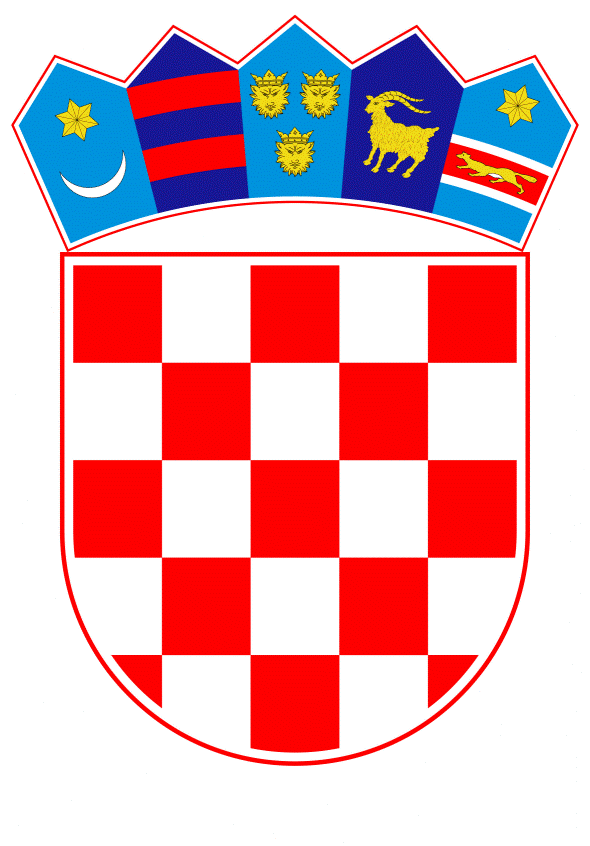 VLADA REPUBLIKE HRVATSKEZagreb, 11. ožujka 2021._______________________________________________________________________________________________________________________________________________________________________________________________________________________________										P R I J E D L O GNa temelju članka 6. stavka 2. i članka 7. stavka 1. Zakona o plaćama u javnim službama („Narodne novine“, br. 27/01. i 39/09.), Vlada Republike Hrvatske je na sjednici održanoj ________ 2021. donijelaU R E D B Uo izmjeni Uredbe o nazivima radnih mjesta i koeficijentimasloženosti poslova u javnim službamaČlanak 1.U Uredbi o nazivima radnih mjesta i koeficijentima složenosti poslova u javnim službama („Narodne novine“, br. 25/13., 72/13., 151/13., 9/14., 40/14., 51/14., 77/14., 83/14. – ispravak, 87/14., 120/14., 147/14., 151/14., 11/15., 32/15., 38/15., 60/15., 83/15., 112/15., 122/15., 10/17., 39/17., 40/17. – ispravak, 74/17., 122/17., 9/18., 57/18., 59/19., 79/19., 119/19., 50/20., 128/20., 141/20. i 17/21.), u članku 31. podstavku a) Položaji I. vrste točka 2. mijenja se i glasi:„2. pomoćnik ravnatelja          2,716“.Članak 2.Ova Uredba stupa na snagu osmoga dana od dana objave u „Narodnim novinama“.KLASA:URBROJ:Zagreb, 								     PREDSJEDNIK									mr. sc. Andrej PlenkovićOBRAZLOŽENJE		Ovim prijedlogom predlaže se izmjena Uredbe o nazivima radnih mjesta i koeficijentima složenosti poslova u javnim službama („Narodne novine“, br. 25/13., 72/13., 151/13., 9/14., 40/14., 51/14., 77/14., 83/14., 87/14., 120/14., 147/14., 151/14., 11/15., 32/15, 38/15., 60/15., 83/15., 112/15., 122/15., 10/17., 39/17., 40/17., 74/17., 122/17., 9/18., 57/18., 59/19., 79/19., 119/19., 50/20., 128/20., 141/20. i 17/21. - u daljnjem tekstu: Uredba).		Predlaže se usklađivanje članka 31. podstavka a) Položaji I. vrste, točke 2. Uredbe s člankom 15. stavkom 1. Zakona o Pravosudnoj akademiji („Narodne novine“ broj 52/19), kojim su, uz ravnatelja, predviđena radna mjesta pomoćnika ravnatelja, od kojih jedan zamjenjuje ravnatelja u slučaju njegove odsutnosti ili spriječenosti za razliku od prethodnog Zakona o Pravosudnoj akademiji („Narodne novine“ br. 153/09., 127/10. i 82/15.) kojim su, uz ravnatelja, bila predviđena radna mjesta zamjenika ravnatelja.Predlagatelj:Ministarstvo pravosuđa i upravePredmet:Prijedlog uredbe o izmjeni Uredbe o nazivima radnih mjesta i koeficijentima složenosti poslova u javnim službama